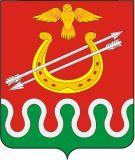 БОГОТОЛЬСКИЙ МУНИЦИПАЛЬНЫЙ РАЙОНКРАСНОЯРСКОГО КРАЯПРЕДСЕДАТЕЛЬ БОГОТОЛЬСКОГО РАЙОННОГО СОВЕТА ДЕПУТАТОВРАСПОРЯЖЕНИЕ14.05.2024                                                               	    		   	 № 18-ро созыве тридцать шестой очередной сессии Боготольского районного Совета депутатов шестого созываВ соответствии с частью 5 статьи 43 Федерального закона от 06.10.2003                                 № 131-ФЗ «Об общих принципах организации местного самоуправления в Российской Федерации», руководствуясь статьей 19.1 Устава Боготольского района Красноярского края, ст. 18 Регламента Боготольского районного Совета депутатов, созвать тридцать шестую очередную сессию Боготольского районного Совета депутатов шестого созыва 22 мая 2024 года, в 14 часов 00 минут, по адресу: Красноярский край город Боготол, улица Комсомольская, 2, (актовый зал Администрации Боготольского района).Проект повестки дня заседания тридцать шестой очередной сессии Боготольского районного Совета депутатов шестого созыва:  1. «Отчёт Главы Боготольского района за 2023 год, в соответствии с Решением Боготольского районного Совета депутатов от 10.03.2017 № 11-76 «О ежегодном отчёте Главы Боготольского района, о результатах деятельности администрации,  в том числе о решении вопросов, поставленных районным Советом депутатов»»;          2. «Об утверждении отчёта об исполнении районного бюджета за 2023 год»»;              3. «О внесении изменений и дополнений в Решение Боготольского районного Совета депутатов от 14.12.2023 № 31-299 «О районном бюджете на 2024 год и плановый период 2025-2026 годов»»; 4. «О выдвижении инициативы объединения всех поселений, входящих в состав Боготольского района Красноярского края»; 5. «О внесении изменений в Решение Боготольского районного Совета депутатов от 28.10.2021 № 11-91 «Об утверждении Положения о муниципальном контроле на автомобильном транспорте и в дорожном хозяйстве в границах населенных пунктов Боготольского района Красноярского края»»;Председатель Боготольскогорайонного Совета депутатов                                                          		         В.О. Усков